1.2.1. Number of programmes in which choice based credit system (CBCS) / elective course system has been implemented.Only one program has choice based credit system/elective courses: B. Pharmacy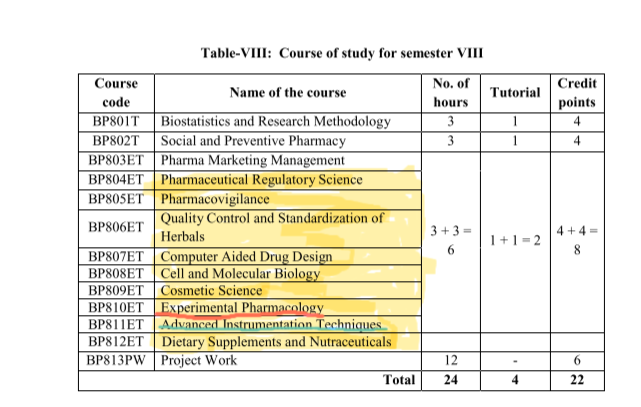 